Western Australian Public Sector Quarterly Workforce Report – March 2021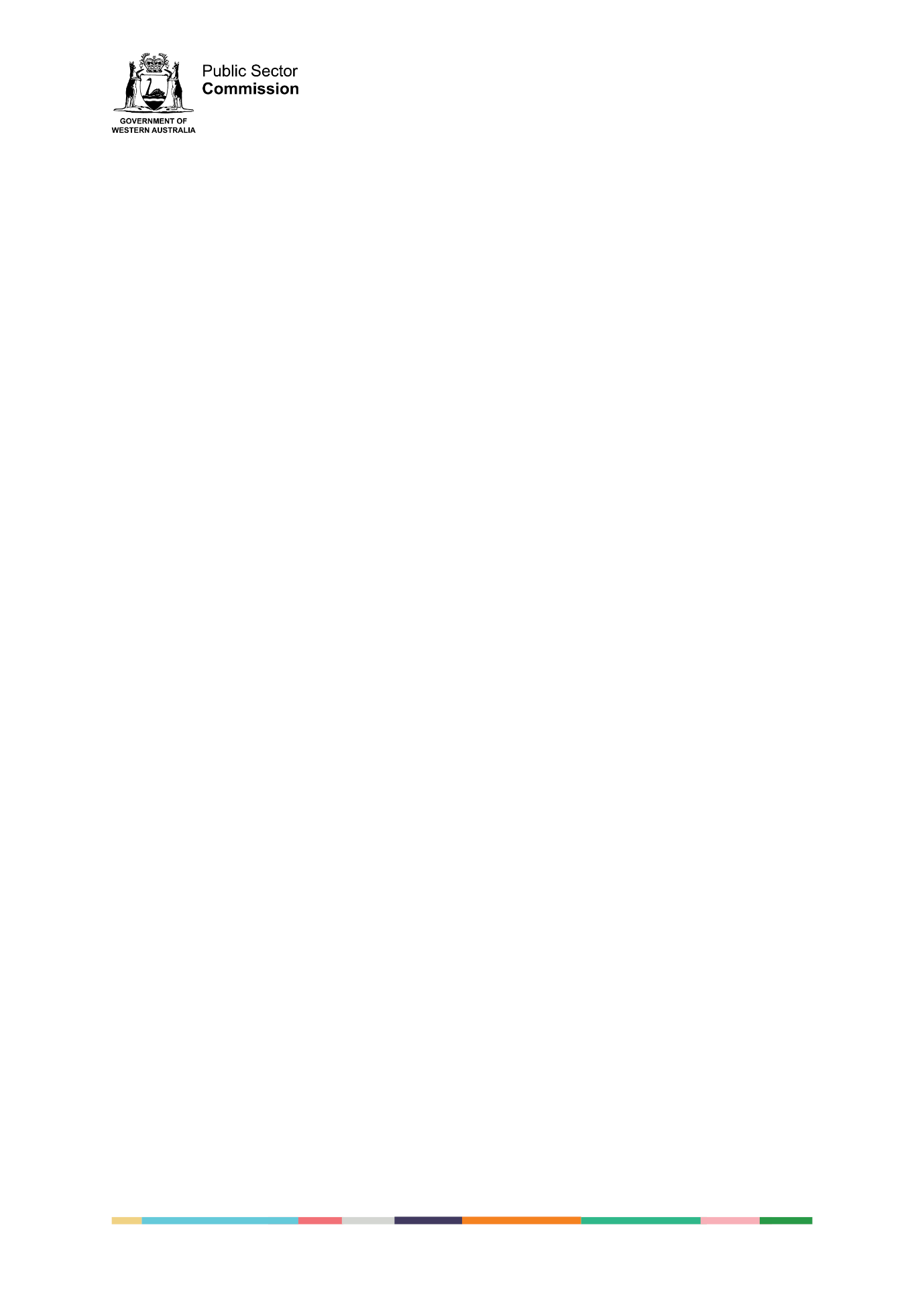 About this informationThis page presents a snapshot of the public sector workforce based on the most recent data available. More detailed workforce information (including information on other government entities) is available in the State of the WA Government Sector Workforce 2019-20. Please see the Commission’s About our workforce data page for additional contextual information.Overview of the public sector as of March 2021Sector profileEmployment trendsIn March 2021 the WA public sector employed 151,753 people, equating to 120,357 full-time equivalent (FTE) employees. In headcount terms, this reflected a quarterly increase of 3,221 (+2.2%) since December 2020, and an annual increase of 5,410 (+3.7%) since March 2020. In FTE terms, this reflects a quarterly increase of 2,693 (+2.3%) since December 2020 and an annual increase of 4,809 (+4.2%) since March 2020.WA Health continues to drive growth in staffing levels, accounting for over just over half (50.5%) of the total increase in headcount this quarter. Between December 2020 and March 2021, WA Health’s headcount increased by 1,625 (+3.2%) while FTE increased by 1,122 (+2.9%). WA Health reported that these increases were related to system-wide activities associated with COVID-19 response including, but not limited to, resourcing for contact tracing and vaccination programs.The Department of Education’s headcount increased by 1,048 (+1.9%) and FTE by 1,228 (+3.0%) between December 2020 and March 2021. This reflects schools reopening from February 2021, and is similar to the increase in the March 2020 quarter.Staffing at the 5 TAFE colleges increased by 517 headcount (+13.5%) and 371 FTE (+11.7%) with the recommencement of the semester. Two of the colleges reported increased demand for lecturers, with Central Regional TAFE employing more lecturers due to the uptake of free and half price TAFE courses.WA Police continued its expansion, increasing by 137 headcount in the March 2021 quarter.A small number of agencies saw decreases in headcount and FTE, with the most notable being the Department of Communities decreasing by 315 headcount (-5.2%) or 207 FTE (-3.9%). This included cessation of fixed term contracts, severances, secondments and retirements.Salaries expenditureSalaries represent the single largest component of general government sector expenses (41% for March 2021, or 45% if concurrent superannuation costs are also included).General government salaries for the first nine months of 2020–21 grew by 4.9% to total $9,967 million.Figure 1. Salaries growth for the first nine months of each financial year (to the March quarter), since 2010–11 (general government) [ALT text - Salaries growth for the first nine months of 2020–21 was 4.9%, compared to a ten-year average of 4.5%.]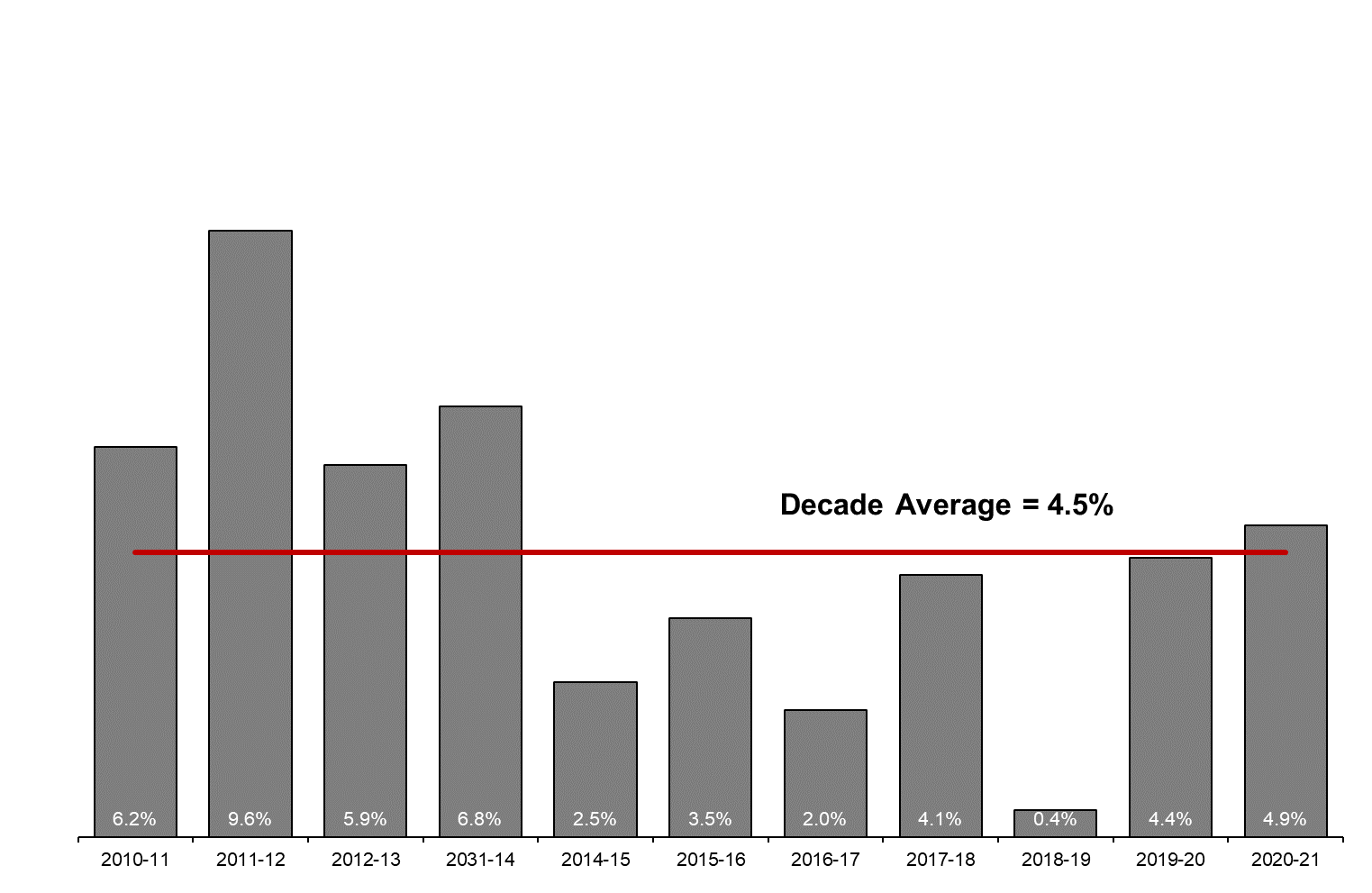 Source: Department of TreasuryHistorical headcount, FTE and salaries expenditure WA Public Sector agencies’ staffing levelsData quality statementInformation is based on an aggregate of agency supplied data, collected quarterly through the Human Resource Minimum Obligatory Information Requirement (HR MOIR). Data is supplied by agencies according to the guidelines set out in HR MOIR Data Definitions 1.5.1. The information provided reflects the Commission’s holdings at the date of release. Workforce data is occasionally revised for quality, and corrections applied may result in figures being adjusted over time. This information relates only to public sector (Department, SES and non-SES agencies), and excludes sworn officers of the WA Police Force, public universities, local governments, government trading enterprises and other authorities.All data is accurate as reported to us by contributing agencies.As some figures have been rounded, discrepancies may occur between sums of the component items and totals. Salaries expenditure data and information is provided by the Department of Treasury.ContactAll enquiries about the Public Sector Commission’s data should be directed to stateadministrator@psc.wa.gov.au. HeadcountHeadcount151,753Full-time equivalent (FTE)Full-time equivalent (FTE)120,357General government expenses (March quarter)General government expenses (March quarter)$3,298mSenior Executive Service (SES)Senior Executive Service (SES)400Public sector median agePublic sector median age45Top 3 occupation groups (FTE)Teachers19.1%Top 3 occupation groups (FTE)Clerical workers16.5%Top 3 occupation groups (FTE)Nurses and midwives10.9%Diversity groupsMarch 2021March 2021Aspirational targetWomen in SESRepresentation43.5%50.0%Women in SESHeadcount174Aboriginal and Torres Strait Islander peopleRepresentation2.7%3.7%Aboriginal and Torres Strait Islander peopleHeadcount3,115People with disabilityRepresentation1.5%5.0%People with disabilityHeadcount1,734Culturally and linguistically diverse peopleRepresentation14.6%15.5%Culturally and linguistically diverse peopleHeadcount15,382Youth 
(aged 24 and under)Representation4.3%5.8%Youth 
(aged 24 and under)Headcount6,529Mature 
(aged 45 and over)Representation52.0%n.a.Mature 
(aged 45 and over)Headcount78,866QuarterHeadcountFTEQuarterly salaries 
expenditure ($m)September 2015139,277109,9192,837December 2015137,520108,3252,888March 2016137,371108,7222,801June 2016135,770107,8092,857September 2016137,746109,2952,887December 2016135,936106,8302,931March 2017139,144109,8952,880June 2017140,403110,6622,912September 2017141,609111,4722,980December 2017137,878108,3713,029March 2018140,799110,4043,049June 2018139,812110,3733,135September 2018141,744111,2553,023December 2018138,678108,6013,091March 2019142,278112,0992,982June 2019142,735111,9323,172September 2019143,775113,3673,140December 2019143,586113,1433,212March 2020146,343115,5483,147June 2020146,562116,8783,366September 2020148,408117,7933,319December 2020148,532117,6643,350March 2021151,753120,3573,298AgencyMar-21HeadcountMar-21FTEFTE change from 
Dec-20FTE change from Mar-20Western Australian Public Sector151,753120,357+2,693+4,809Department of Education56,24842,443+1,228+1,872WA Health51,86939,424+1,121+2,149    North Metropolitan Health Service11,7248,816+150+237    WA Country Health Service10,4997,963+151+251    South Metropolitan Health Service9,7827,434+265+495    East Metropolitan Health Service8,7476,803+221+414    Child and Adolescent Health Service5,2843,804+147+188    Health Support Services2,3091,721+124+255    PathWest2,2871,818+10+90    Department of Health1,2371,065+53+220Department of Justice7,4486,953+55+480Department of Communities5,7505,134-207-523Western Australia Police2,9642,193+28+67Department of Biodiversity, Conservation and Attractions2,3451,979-1+46Public Transport Authority2,2262,123+5+99Department of Primary Industries and Regional Development1,8361,660+33+100Department of Fire and Emergency Services1,7911,674-7+36Department of Mines, Industry Regulation and Safety1,7681,647+21+68Department of Transport1,5521,4170+63North Metropolitan TAFE1,5131,230+133+60South Metropolitan TAFE1,4501,221+113-9Main Roads Western Australia1,2311,168+30+73Department of Local Government, Sport and Cultural Industries1,215932+15+14Department of Finance1,0891,023+24+92Department of Water and Environmental Regulation940845-7-6Department of Planning, Lands and Heritage872788-2+41South Regional TAFE623445+72+24Department of the Premier and Cabinet593528-280Landgate504467+6-16VenuesWest502264-13+22Department of Training and Workforce Development483430-1+13Central Regional TAFE440364+37+20Insurance Commission of Western Australia424388+12+4Mental Health Commission364294+1+19Legal Aid Commission of Western Australia361318-1+14Department of Jobs, Tourism, Science and Innovation347313+22+27North Regional TAFE323294+16+5Office of the Director of Public Prosecutions314283+6+16Department of Treasury274251-4+1Lotterywest257243+2-8Office of the Auditor General194183+19+33Public Sector Commission181127+5-2Forest Products Commission173163-23-12Metropolitan Cemeteries Board160146-3-6ChemCentre1471340-3WorkCover Western Australia145129-4+4Corruption and Crime Commission127122-5-6Ombudsman Western Australia8066+1+1Economic Regulation Authority7467+4+5Animal Resources Centre6662+3-2Small Business Development Corporation6457+3+2GESB6156+3+6Western Australian Electoral Commission5148+3+7Legal Practice Board4139-3-2National Trust of Australia (W.A.)3726+1-4Department of the Registrar, Western Australian Industrial Relations Commission3534-50Metropolitan Redevelopment Authority2823-18-68Western Australian Meat Industry Authority2716-2-3Construction Training Fund2521+1+1Health and Disability Services Complaints Office2115+1-2Commissioner for Children and Young People2018+4+3Office of the Inspector of Custodial Services18150+3Infrastructure WA16150+13Office of the Information Commissioner13120+2Keep Australia Beautiful WA108-3-1Burswood Park Board860+1Veterinary Surgeons' Board6400Minerals Research Institute of Western Australia  (MRIWA)55-1-1Architects Board of Western Australia220-1Salaries and Allowances Tribunal2200